       ҠАРАР                                                                                             ПОСТАНОВЛЕНИЕ       26  февраль  2018 й.                           № 8              26  февраля  2018 г.О внесении изменений и дополнений  в постановление  главы Администрации сельского поселения  Покровский сельсовет муниципального района Федоровский район Республики Башкортостан от 28.12.2015 года №44  « Об утверждении перечня кодовподвидов по видам доходов, по видам доходов, главными администраторами, которых   являются органы местного самоуправления  сельского поселения Покровский сельсовет  муниципального района Федоровский  район Республики Башкортостан»        В соответствии со ст. 20 Бюджетного кодекса Российской Федерации, Администрация сельского поселения  Покровский  сельсовет  муниципального района Федоровский район Республики Башкортостан постановляет:1. Внести изменения в  постановление  главы сельского поселения Покровский  сельсовет муниципального района Федоровский район Республики Башкортостан от 28.12.2015 года № 44 « Об утверждении перечня кодов подвидов по видам доходов, по видам доходов, главными администраторами, которых  являются органы местного самоуправления  сельского поселения Покровский сельсовет  муниципального района Федоровский  район Республики Башкортостан» и исключить подвиды доходов по видам доходов, указанные в приложение №1 в новой редакции (приложение №1). 2. Контроль за исполнением настоящего постановления оставляю за собой.3.Настоящее постановление вступает в силу с 26 февраля 2018 года.Глава  сельского поселенияПокровский  сельсовет                                              Г.С.Юсупова                                                                                Приложение №1к постановлению главы сельского поселения Покровский сельсовет муниципального района Федоровский район Республики Башкортостан от 26 февраля 2018г. № 8     Перечень кодов подвидов доходов по видам доходов, главными администраторами которых являются органы местного самоуправления сельского поселения Покровский сельсовет муниципального района Федоровский район Республики БашкортостанВ целях упорядочения платежей, поступающих от предоставления субсидий, субвенций и иных межбюджетных трансфертов, имеющих целевое назначение, в рамках детализации бюджетной классификации установления семизначных кодов подвидов доходов по видам доходов:791 2 02 20077 10 0000 151 «Субсидии бюджетам сельских поселений на софинансирование  капитальных вложений в объекты муниципальной собственности» исключить следующую структуру кода подвида доходов:791 2 02 29999 10 0000 151 «Прочие субсидии бюджетам сельских поселений» исключить следующую структуру кода подвида доходов:      791 202 40014 10 0000 151 «Межбюджетные трансферты, передаваемые бюджетам сельских поселений из бюджетов муниципальных районов на осуществление части полномочий по решению вопросов местного значения в соответствии с заключенными соглашениями» исключить следующую структуру кода подвида доходов:      791 2 02 49999 10 0000 151 «Прочие межбюджетные трансферты, передаваемые бюджетам сельских поселений» исключить следующую структуру кода подвида доходов:       791 2 02 90054 10 0000 151 «Прочие безвозмездные поступления в бюджет сельских поселений от бюджетов муниципальных районов»  исключить следующую структуру кода подвида доходов:791 2 02 2999910 7114 151 «Прочие субсидии бюджетам сельских поселений» исключить следующую структуру кода подвида доходов:         Башкортостан  Республикаһы                        Федоровка районымуниципаль районыныңПокровка ауыл советыПокровка ауыл биләмәһе хакимиәте                    453293Федоровка  районы,                             ПокровкаауылыЯшләрурамы5 тел47-14           ИНН 0247001279 ОГРН 1020201337573Е-mail: upravp@mail.ru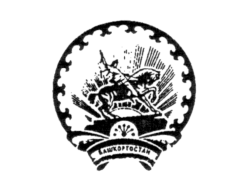                Республика БашкортостанАдминистрациясельского поселенияПокровский сельсоветмуниципального районаФедоровский районФедоровский районд. Покровка, ул Молодежная, 5тел47-14ИНН 0247001279 ОГРН 1020201337573Е-mail: upravp@mail.ru0007 151Бюджетные инвестиции7101 151Субсидии на софинансирование расходных обязательств7104 151Субсидии на реализацию республиканской адресной программы по проведению капитального ремонта многоквартирных домов 7105 151Субсидии на софинансирование расходов по обеспечению устойчивого функционирования коммунальных организаций, поставляющих коммунальные ресурсы для предоставления коммунальных услуг населению по тарифам, не обеспечивающим возмещение издержек, и подготовке объектов коммунального хозяйства к работе в осеннее-зимний период7113 151Субсидии на проведение кадастровых работ по межеванию земельных участков в целях их предоставления гражданам для индивидуального жилищного строительства однократно и бесплатно7115 151Субсидии на софинансирование комплексных программ развития систем коммунальной инфраструктуры7132 151субсидии на осуществление мероприятий по переходу на поквартирные системы отопления и установке блочных котельных7135 151субсидии на софинансирование проектов развития общественной инфраструктуры, основанных на местных инициативах7301 151Прочие безвозмездные поступления 7502 151межбюджетные трансферты, передаваемые бюджетам на благоустройство территорий населенных пунктов, коммунальное хозяйство, обеспечение мер пожарной безопасности и осуществлению дорожной деятельности в границах  сельских поселений 7505 151межбюджетные трансферты, передаваемые бюджетам на премирование победителей республиканского конкурса «Лучший многоквартирный дом7301 151Прочие  безвозмездные  поступления 7114 151Субсидии на премирование победителей республиканского конкурса «Самое благоустроенное сельское поселение Республики Башкортостан»